Commune de COMMUNESection      AE        Parcelle n°      501                   Emprise servitude    X m   x  Y mEchelle : 1/  500       èmeVu pour être annexé à l’acte signé ce jourFait à                                         , le                                        SIGNATURESBande de Terrain grevée de servitude          Tracé de la canalisation issu plan de récolement                             BTA 952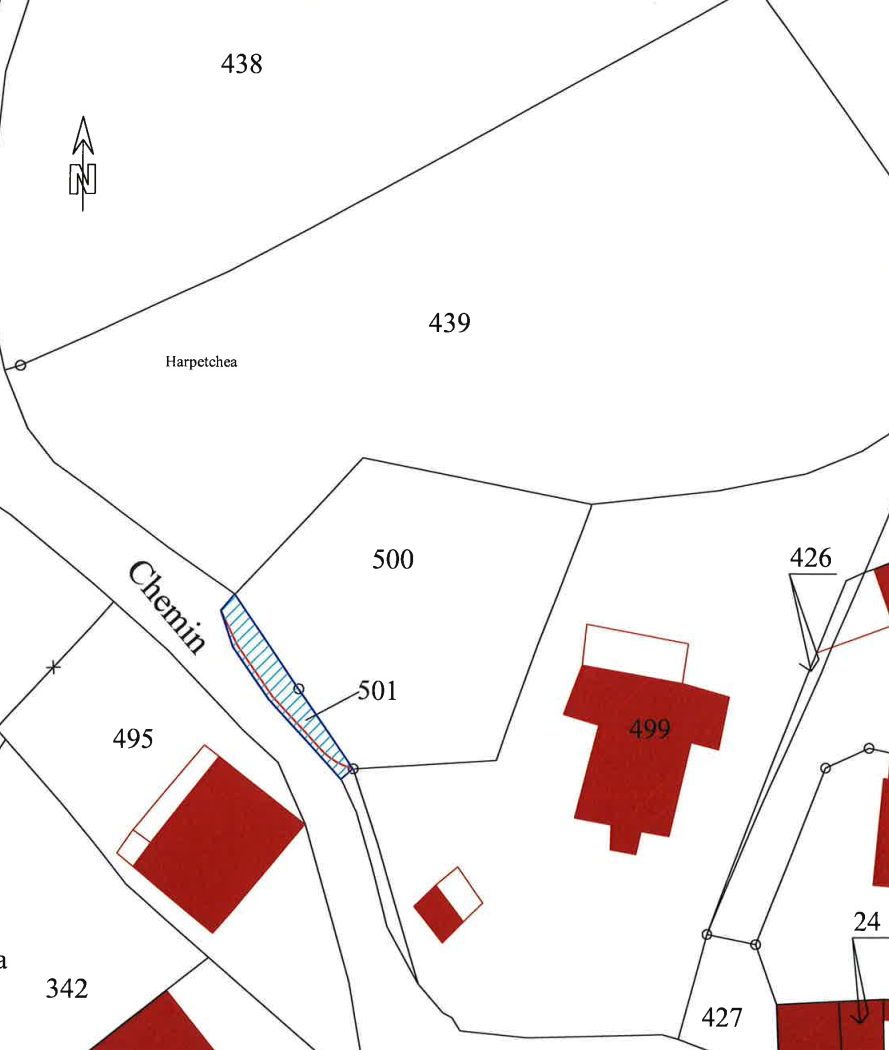 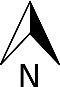 Ne pas reporter les réseaux non concernés par l’AFA